Non-CAV Contractors Biosecurity Plan	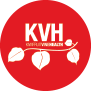 By ticking the boxes below, you are confirming you have read and understand how you do your bit to help protect the kiwifruit industry.	I know that by practising better biosecurity on-orchard, I can help reduce or eliminate the impacts of pests and diseases in New Zealand, whether they have already reached the property or not. 	I know that there are a range of pathways that pests and disease-causing pathogens can use to spread between orchards such as plant material (rootstock, budwood and pollen); tools; soil on footwear and equipment; and windborne pests.	I will ensure that everything I bring across an orchard boundary is free of soil and plant material (tools, footwear, machinery, vehicles etc). 	I will clean and sanitise tools before entering an orchard (and ideally more frequently such as between rows, bays, or vines).	I will be on the lookout and if I find anything unusual, I will catch it (if I can), photograph it, and report it. I will phone KVH on 0800 665 825 or contact the Biosecurity New Zealand hotline on               0800 80 99 66.
	I have trained my staff in biosecurity awareness and hygiene protocols.     	I am aware of ‘Kiwifruit’s Most Unwanted’ pests and disease and how these may enter and impact a kiwifruit orchard.Kiwifruit’s Most Unwanted	 table WName:   	______________________________________________

Signature:  ______________________________________________   
Date:     	_______________________________________________www.kvh.org.nz                         Phone 0800 665 925                         email: info@kvh.org.nz   Kiwifruit’s Most UnwantedHow might this enter an orchard?How does this affect OGR?                                                      Soil borne diseases                                                      Soil borne diseases                                                      Soil borne diseasesCeratocystis fimbriataToolsPlant materialSoil on people or vehicles and equipmentProduction impacts - up to 50% vine lossInvasive phytophthorasToolsPlant materialSoil on people or vehicles and equipmentProduction impacts - plant killers, impacts unknown                                                      Bacteria                                                      Bacteria                                                      BacteriaPsa (non-New Zealand biovars)ToolsPeoplePlant materialImpacts to green varieties and possibly new gold varieties also                                                      Pests                                                      Pests                                                      PestsFruit fliesMovement of infested fruit Market access restrictionsBrown Marmorated Stink Bug Imported vehicles and machineryVisitor’s luggageShipping containersInternet purchasesProduction impacts – fruit loss, control costs and residue issues for marketsSpotted LanternflyEggs on imported vehicles, machinery, or structural materialsShipping containers Production impacts – mainly from sooty mould. Hitchhiker pest, so hard to control spreadWhite Peach ScaleImported fruit being brought onto the orchardProduction impacts – fruit loss and control costsYellow spotted stink bugImported vehicles and machineryVisitor’s luggageShipping containersInternet purchasesProduction impacts – fruit loss, control costs and residue issues for markets